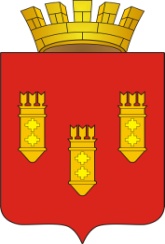   от  18 сентября 2020 г. № 04/01-7О составе постоянных комиссийСобрания депутатов города АлатыряЧувашской Республики  седьмого  созыва	В соответствии со ст.33 Устава города Алатыря Чувашской Республики Собрание депутатов  города Алатыря Чувашской Республики седьмого созыва РЕШИЛО:I. Избрать в состав постоянной комиссии по вопросам экономической деятельности, промышленности, строительству, транспорту, связи и предпринимательству следующих депутатов:1 Тющин Юрий Николаевич, депутат по избирательному округу №18;2.Пильман Георгий Владимирович , депутат по избирательному округу№10;3.Таланов Евгений Викторович, депутат по избирательному округу№5;4.Уткин Евгений Константинович, депутат по избирательному округу №19.II. Избрать в состав постоянной комиссии по вопросам бюджета, налогам и финансам  следующих депутатов:1.Карпов Анатолий Викторович, депутат по избирательному округу № 3;2.Егунков Олег Иванович, депутат по избирательному округу №1;3.Колотов Дмитрий Владимирович, депутат по избирательному округу№4;4.Косолапенков Владимир Николаевич, депутат по избирательному округу №9.III. Избрать в состав постоянной комиссии по вопросам укрепления законности, правопорядка, развитию местного самоуправления и депутатской этики следующих депутатов:1. Степанов Владимир Иванович, депутат по избирательному округу №17;2. Лукин Николай Николаевич, депутат по избирательному округу № 11;3. Друзина Юлия Владимировна, депутат по избирательному округу №6.IV. Избрать в состав постоянной комиссии по вопросам социально-культурной деятельности, здравоохранению, образованию следующих депутатов:1. Марунов Владимир Викторович, депутат по избирательному округу № 7;2.Корягина Ольга Васильевна, депутат по избирательному округу №8;3.Бурмистров Евгений Александрович, депутат по избирательному округу №13;4. Клементьева Марина Васильевна, депутат по избирательному округу № 16.V. Избрать в состав постоянной комиссии по вопросам жилищно-коммунального хозяйства  и сферы обслуживания населения следующих депутатов:1. Калинин Сергей Валерьевич, депутат по избирательному округу № 12;2. Лазарева Марина Георгиевна, депутат по избирательному округу № 14;3 .Герасимов Андрей Викторович, депутат по избирательному округу №20.Глава города Алатыря - председательСобрания депутатов города Алатыря Чувашской Республики  седьмого созыва                                Д.В. ТрифоновРЕШЕНИЕСобрания депутатовгорода Алатыряседьмого созыва